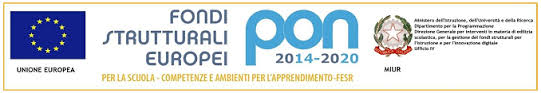 ISTITUTO COMPRENSIVO “DON LIBORIO PALAZZO-SALINARI”75024 MONTESCAGLIOSO (MT) - RIONE M. POLO, sncC.F. 93049170777 –C.M. MTIC823003 Tel. 0835/207109 - Fax 0835/1856824  e mail: MTIC823003@istruzione.it  Sito:www.icmontescaglioso.edu.itPEC: MTIC823003@PEC.ISTRUZIONE.ITDescrizione degli obiettivi raggiunti e della metodologia utilizzata.------------------------------------------------------------------------------------------------------------------------------------------------------------------------------------------------------------------------------------------------------------------------------------------------------------------------------------------------------------------------------------------------------------------------------------------------------------------------------------------------------------------------------------------------------------------------------------------------------------------------------------------------------------------------------------------------------------------------------------------------------------------------------------------------------------------------------------------------------------------------------------------------------------------------------------------------------------------------------------------------------------------------------------------------------------------------------------------------------------------------------------------------------------------------------------------------------------------------------------------------------------------------------------------------------------------------------------------------------------------------------------------------------------------------------------------------------------------------------------------------Risorse umane a sostegno del processo di integrazione, in aggiunta ai docenti di classe Docente specializzato per il sostegno, n. ore settimanali ________       Assistenza specialistica/assistente alla comunicazione/educatore, n. ore settimanali _______ L’alunno/a (segna con una X):(  )	ha seguito /non ha seguito la programmazione di classe (  )	ha seguito la programmazione di classe con particolari adattamenti e semplificazioni (  )	ha seguito in parte la programmazione di classe (  )	ha seguito una programmazione individualizzata in tutte le aree disciplinari (  )	ha seguito una programmazione individualizzata in alcune aree disciplinari:Nel periodo in cui le attività sono state svolte in DDI l’alunno ha partecipato:SI                    NO                     Ha seguito in presenzaVALUTAZIONE Le finalità educative generali 	( )  sono state raggiunte             ( )  sono state sostanzialmente raggiunte 	( )  sono state parzialmente raggiunte 	( )  non sono state raggiunte Le competenze e gli obiettivi di apprendimento disciplinari	sono stati raggiunti 	sono stati sostanzialmente raggiunti 	sono stati parzialmente raggiunti 	non sono state raggiunti Data.................                                                                                        Il docente di sostegno: Cancellare  le parti non interessateRELAZIONE FINALEALUNNO:SCUOLA:CLASSE: